MIR005STEM CELL RESEARCHA MARKET INSIGHT REPORT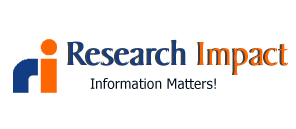 © RI TECHNOLOGIESwww.researchimpact.com